5.02. 22 г.В КГУ "ОШ1" прошло собрание в предшкольных классах, тема собрания:Как записать ребенка в первый класс. Присутствовало 23 человека. (0а,0б классы) Родителям была предоставлена информация, как зарегистрироваться на сайте е-билимал, как поэтапно осуществить запись. Было рекомендовано получить заранее ЭЦП, в марте пройти с ребенком медицинский осмотр в поликлинике, так же был предоставлен список документов, необходимых при подаче заявления в школу. После регистрации и подачи заявления, необходимо сообщить об этом воспитателю КПП, который передаст данные сведения секретарю на подпись директора. После объяснения и просмотра видео ролика родителям было предложено задать вопросы, если они у них возникли. Вопрос был от Шульга Н.А. (0а),можно ли выбрать учителя во время записи. Как будет осуществляться разделение детей на классы? Воспитатель ответила на вопросы родителей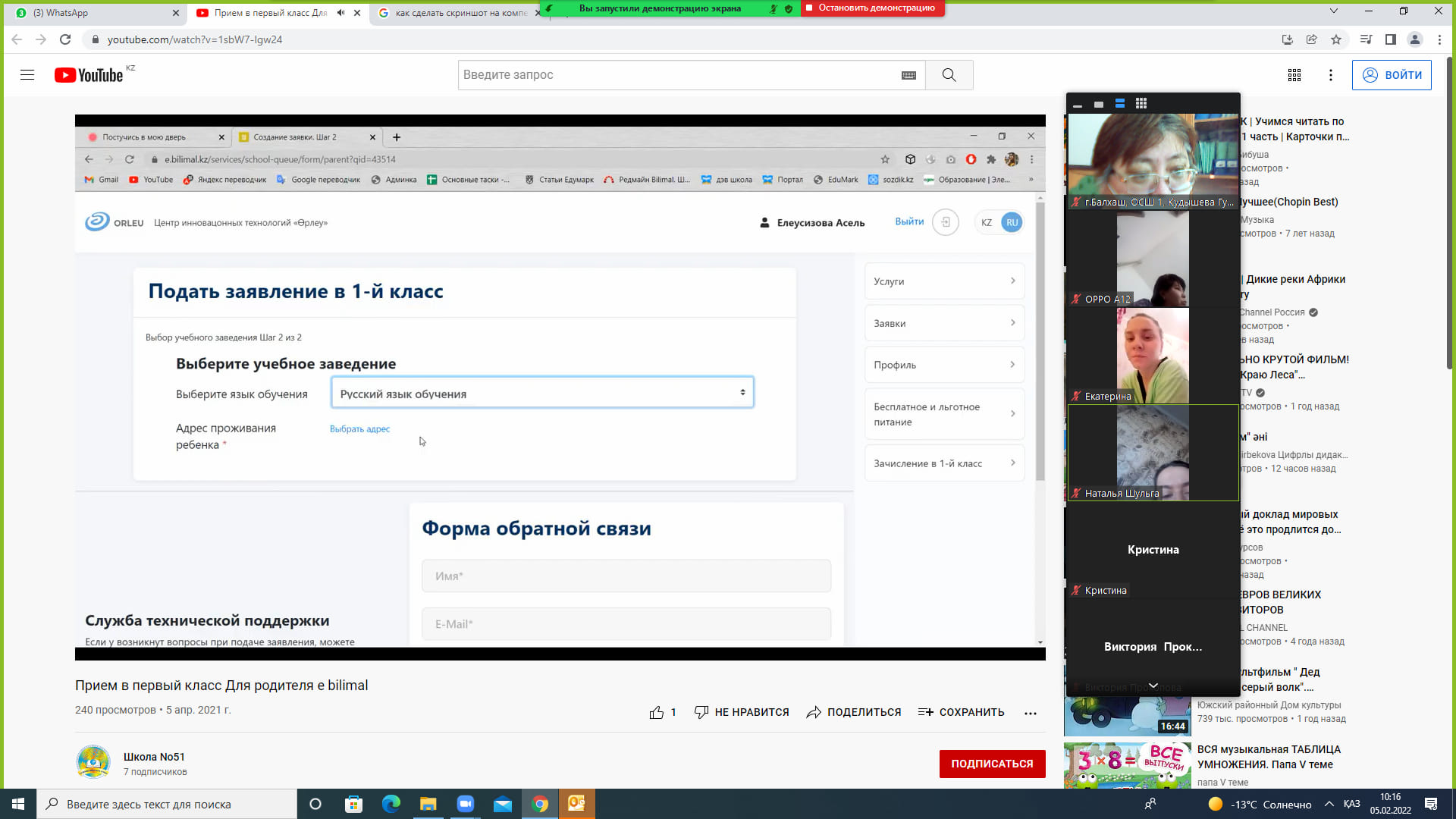 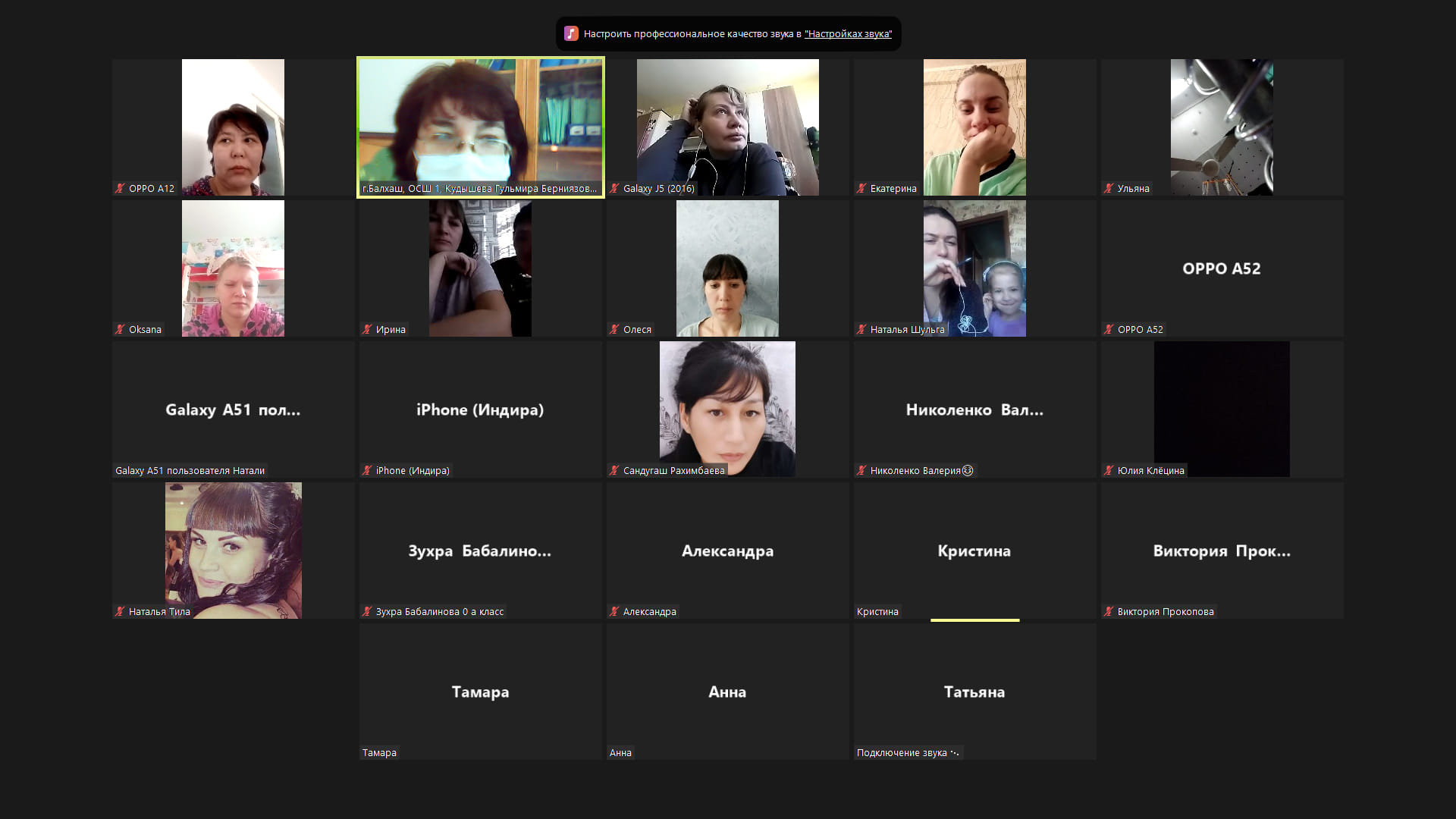 